                  T.C.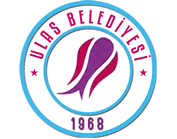      ULAŞ BELEDİYESİ BELEDİYE MECLİSİMECLİS KARARIMECLİSİ TEŞKİL EDENLERİN ADI SOYADIGündemin 1. Maddesi ele alınarak;2016 yılı Gelir ve Gider Kesin Hesaplarının görüşülmesine başlandı. Belediyemiz 2016 yılı Gelir-Gider Kesin Hesabı Meclise okundu. 	Belediyemiz 2016 mali yılı Gelir Kesin Hesabının 7.073.303,97 TL olduğu görüldü.	Belediyemiz 2016 mali yılı Gider Kesin Hesabının 8.196.755,85 TL olduğu görüldü.2016 yılı Gelir ve Gider Kesin Hesapları oylamaya sunuldu. Oy çokluğuyla kabul edildi.Gündemin 2. Maddesi ele alınarak;İlçe merkezine 51.000 m2 kilitli parke taşı, Yenikarahisar Mahallesine 5300 m. satı asfalt kaplama ile İlçe merkezinin 500m.lik asfalt onarımında kullanılmak üzere İller Bankasından kredi kullanımında Belediye Başkanı İsrafil GÖÇGÜN’e yetki verilmesi oylamay sunuldu. Oylama sonucu; İsrafil GÖÇGÜN, Ahmet Turan GENÇ, Ahmet Turna KANMIŞ kabul oyu, Cafer HONUH, Abdurrahman KARTAL, Cengiz KAPLAN, Ali Haydar KÖSE ret oyu kullandı. Zeki AKSOY, Lokman AKKUŞ çekimser kaldı. İlgili madde oy çokluğuyla reddedildi.Gündemin 3. Maddesi ele alınarak;Yeni Hayvan Pazarının yapımında kullanılmak üzere İller Bankasından kredi kullanımında Belediye Başkanı İsrafil GÖÇGÜN’e yetki verilmesi oylamaya sunuldu. Oylama sonucu; İsrafil GÖÇGÜN, Ahmet Turan GENÇ, Ahmet Turna KANMIŞ, Lokman AKKUŞ ve Zeki AKSOY kabul oyu, Cafer HONUH, Abdurrahman KARTAL, Cengiz KAPLAN, Ali Haydar KÖSE ise ret oyu kullandı. İlgili madde oy çokluğuyla kabul edildi.Gündemin 4. Maddesi ele alınarak;İlgili madde Ankara’da yapılacak olan görüşmeler sonrasına ertelenmek üzere oylamaya sunuldu. Oy birliğiyle kabul edildi.Gündemin 5. Maddesi ele alınarak;İlçemiz Yenikarahisar Mahallesinde yeni bir mezarlık alanı inşa edilmesinde kullanılmak üzere İller Bankasından kredi kullanımında Belediye Başkanı İsrafil GÖÇGÜN’e yetki verilmesi oylamaya sunuldu. İlgili madde oy birliğiyle kabul edildi.KARAR NUMARASI        :23744198 – 2017/KARAR TARİHİ	          :  05.05.2017KARAR ÖZETİ                 :İsrafil GÖÇGÜNBelediye BaşkanıAhmet Turan KANMIŞÜyeAhmet Turan GENÇÜyeLokman AKKUŞÜyeCengiz KAPLANÜyeAsım AKSOYÜyeAbdurrahman KARTALÜyeAli Haydar KÖSEÜyeZeki AKSOYÜyeCafer HONUHÜye